GUÍA PARA BÚSQUEDA DE COORDENADAS USANDO GOOGLE MAPSObtener las coordenadas de un sitioObtén las coordenadas de un lugar que encuentres en el mapa con tu navegador, como Chrome, Firefox o Internet Explorer.Abre Google y dale buscar Google Maps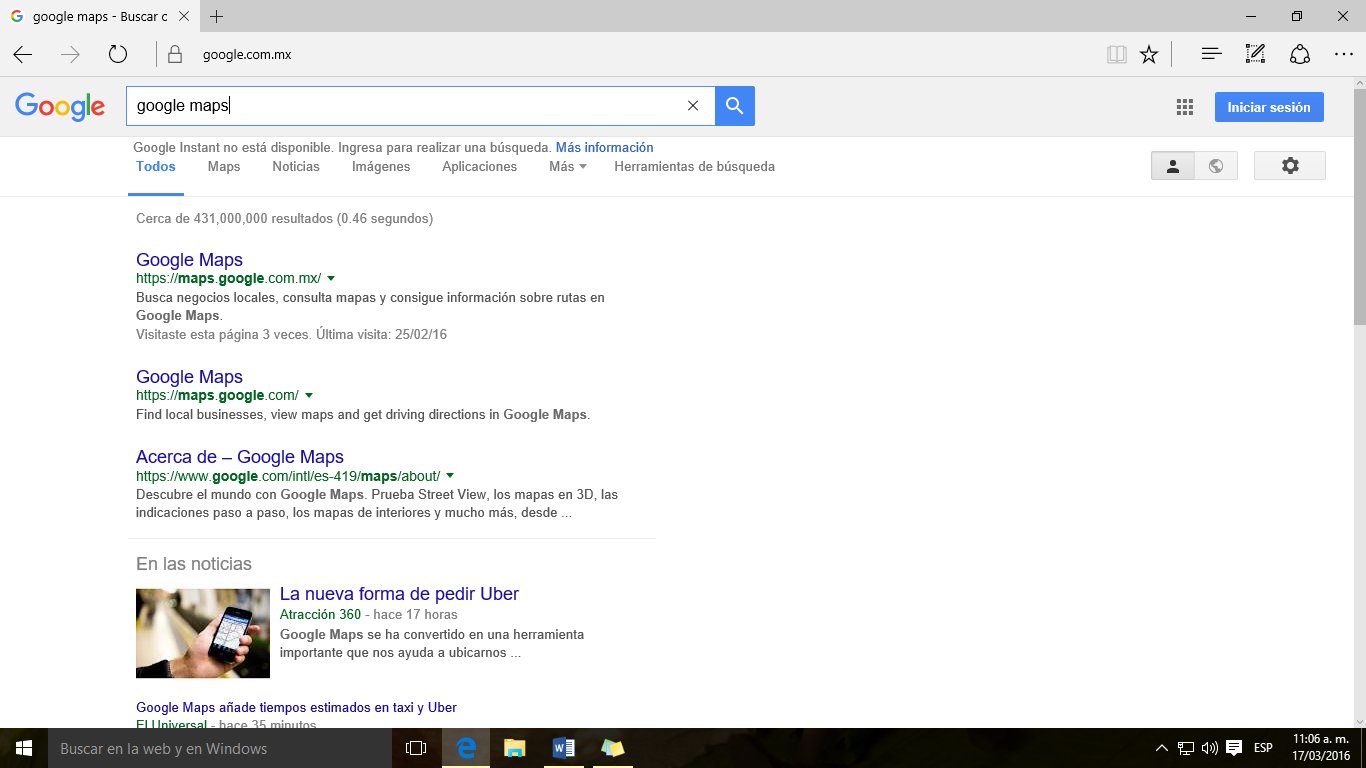 Abre Google Maps.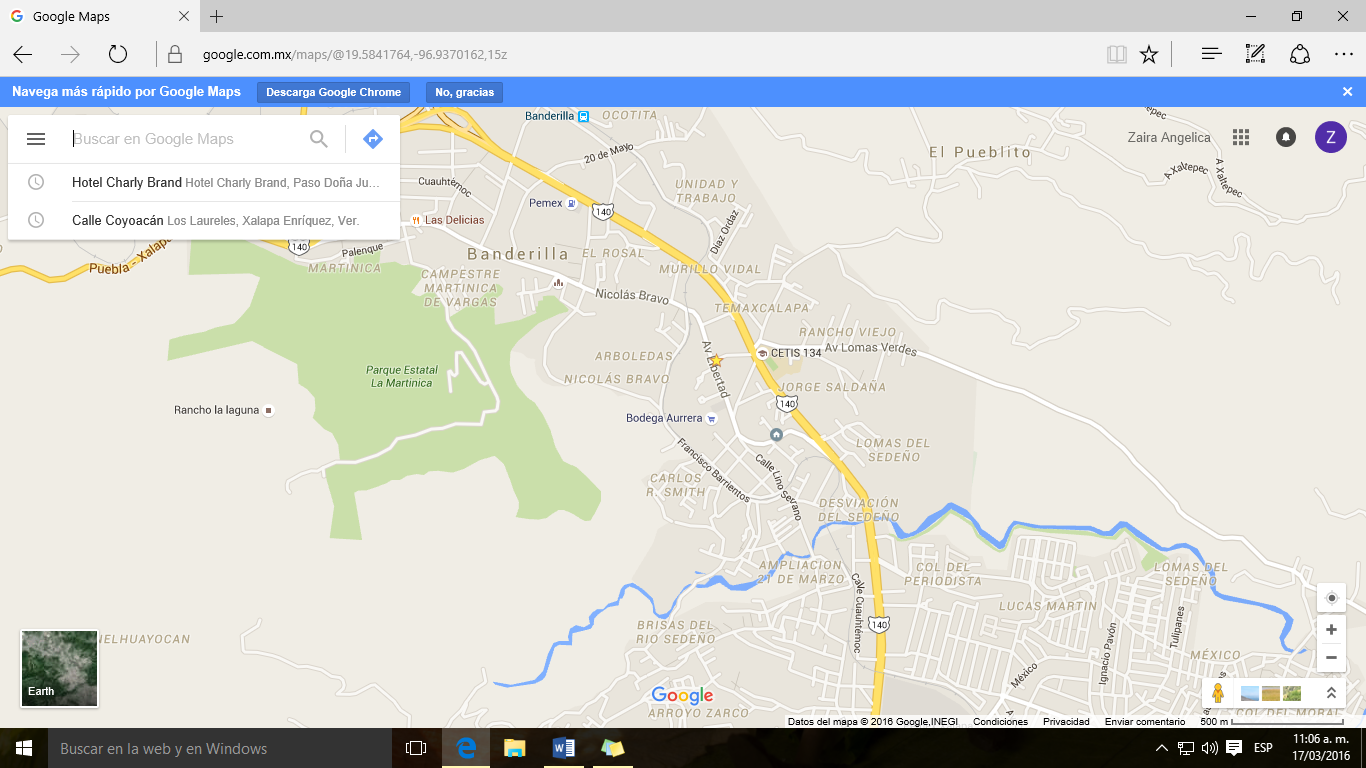 En la parte donde dice busca en google maps le ponemos la dirección que deseamos buscar. Por ejemplo Honorato Jimenez no. 21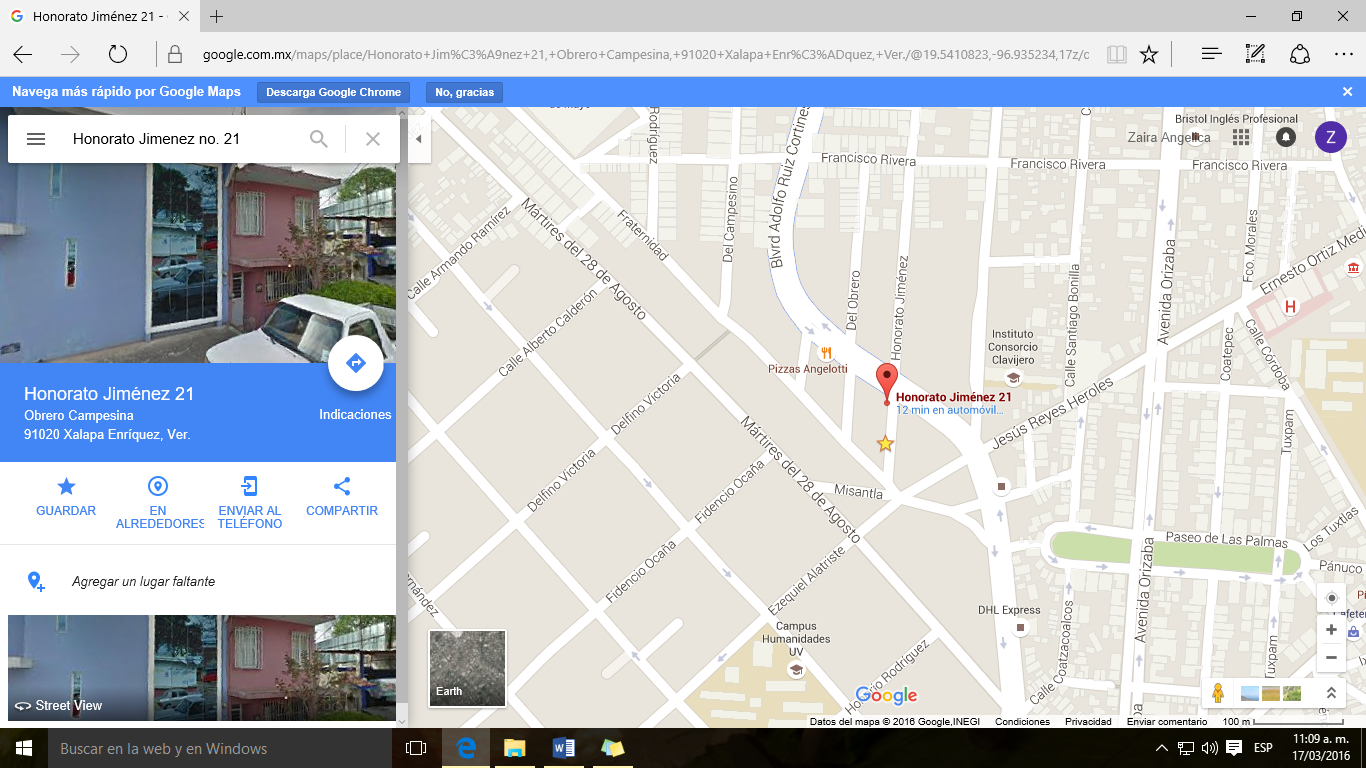 Haz clic con el botón derecho del mouse en el lugar o en el área del mapa donde sale ya ubicado.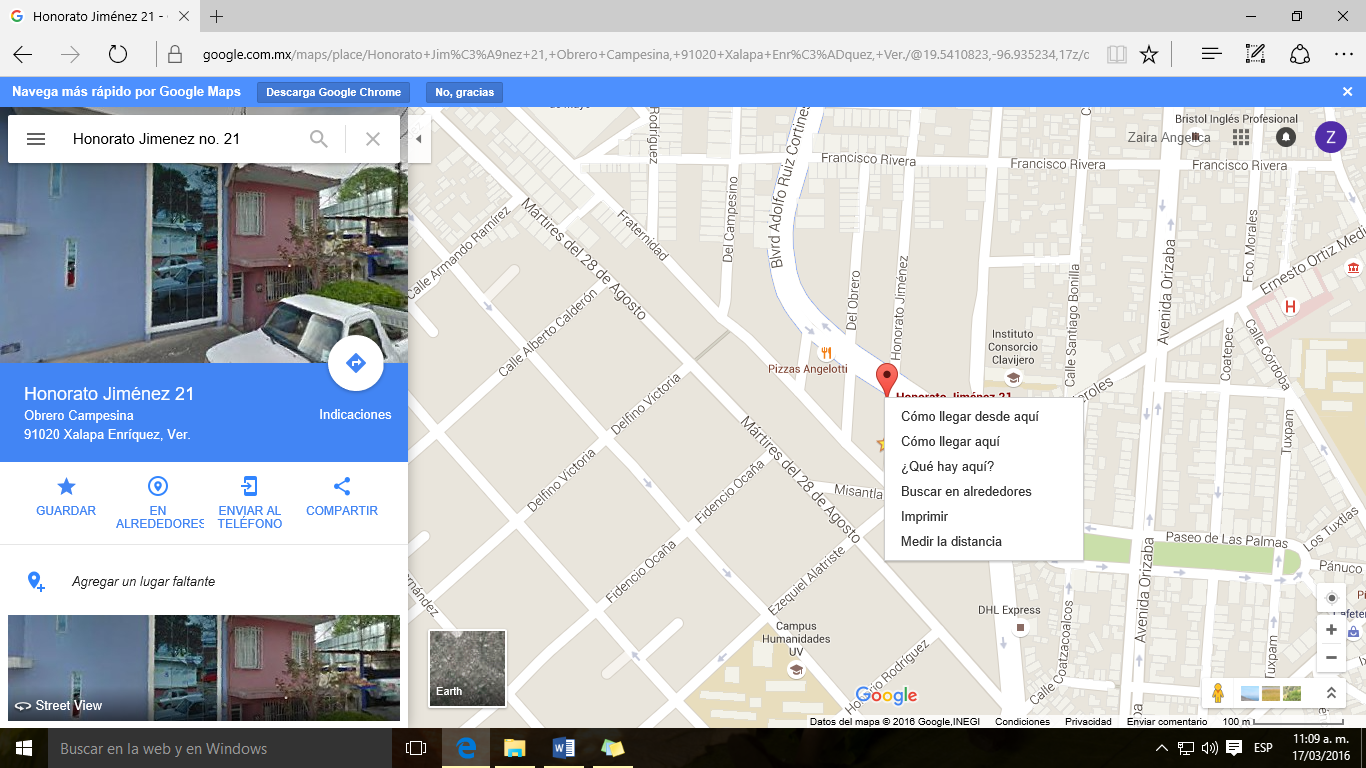 Selecciona ¿Qué hay aquí?.-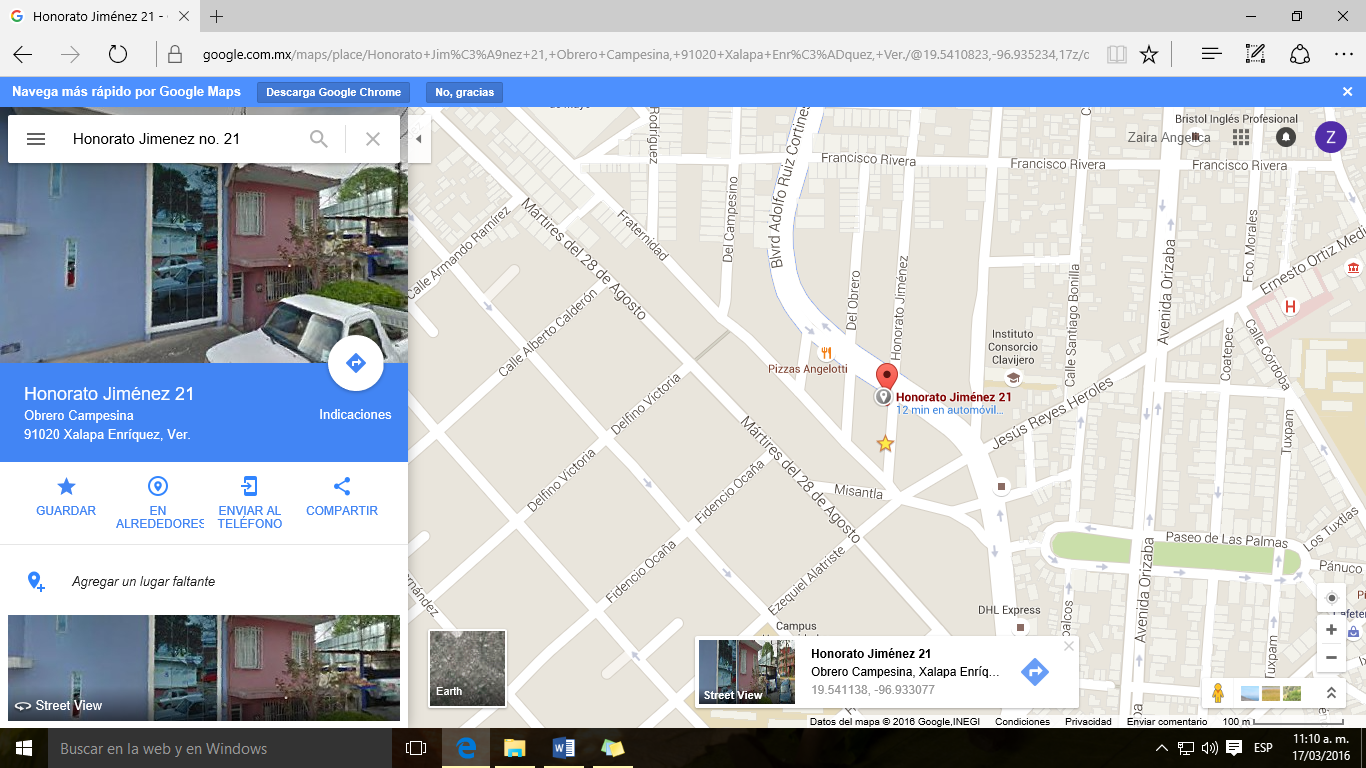 Aparecerá una tarjeta en la parte inferior de la pantalla con más información y ahí se podrán visualizar las coordenadas.Nota: Si utilizas el modo básico de Google Maps, no podrás obtener las coordenadas de ningún sitio.Fuente: https://support.google.com/maps/answer/18539?hl=es